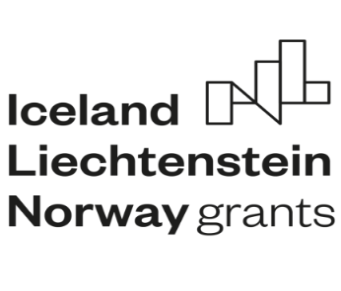 Arkusz obserwacji niesłyszących uczniów podczas pracy metodą WQTyp szkoły ……………………………………………………………………………………………………………………………………………………………………………………………Klasa ……………………………………………………………………………………………………………………………………………………………………………………………………Przedmiot ……………………………………………………………………………………………………………………………………………………………………………………………Liczba uczniów  w grupie…………………………………………………………………………………………………………………………………………………………………………Obszar obserwacji : praca ucznia w zespole nad projektem WQ Osoba prowadząca obserwację…………………………………………………………………………………………………………………………………Miejsce i czas trwania obserwacji………………………………………………………………………………………………………………………………..Wnioski i sugestie, które mogą pomóc usprawnić testowany materiał ……………………………………………………………………………………………………………………………………………………………………………………………………………………………………………………………………………………………………………………………………………………………………………………………………………………………………………………………………………………………………………………………………………………………………………………………………………………………………………………………………………………………………………………………………………………………………………………………………………………………………………………………………………………………………………………………………………………………………………………………………………………………………………………………………………………………………………………………………………………………………………………………………………………………………………………………………………….Problem badawczyPrzedmiot obserwacji –zakres obserwacjiSkala oceny1      2      3    4       5Skala oceny1      2      3    4       5Skala oceny1      2      3    4       5Skala oceny1      2      3    4       5Skala oceny1      2      3    4       5Suma punktówZrozumienie tematuPoprawne zrozumienie tematuPoprawny wybór informacjiPoprawny dobór treści Zrozumienie tematuPoprawne zrozumienie tematuPoprawny wybór informacjiPoprawny dobór treści Zrozumienie tematuPoprawne zrozumienie tematuPoprawny wybór informacjiPoprawny dobór treści Aktywność uczniaSamodzielność ucznia Organizacja pracy Pomoc nauczyciela Kreatywność uczniaUmiejętność rozwiązywania problemuZarządzanie pracąAktywność uczniaSamodzielność ucznia Organizacja pracy Pomoc nauczyciela Kreatywność uczniaUmiejętność rozwiązywania problemuZarządzanie pracąAktywność uczniaSamodzielność ucznia Organizacja pracy Pomoc nauczyciela Kreatywność uczniaUmiejętność rozwiązywania problemuZarządzanie pracąAktywność uczniaSamodzielność ucznia Organizacja pracy Pomoc nauczyciela Kreatywność uczniaUmiejętność rozwiązywania problemuZarządzanie pracąAktywność uczniaSamodzielność ucznia Organizacja pracy Pomoc nauczyciela Kreatywność uczniaUmiejętność rozwiązywania problemuZarządzanie pracąAktywność uczniaSamodzielność ucznia Organizacja pracy Pomoc nauczyciela Kreatywność uczniaUmiejętność rozwiązywania problemuZarządzanie pracąKomunikacja w zespoleUmiejętność wymiany informacjiDzielenie się informacjąJakość komunikacji (czy była skuteczna)Komunikacja w zespoleUmiejętność wymiany informacjiDzielenie się informacjąJakość komunikacji (czy była skuteczna)Komunikacja w zespoleUmiejętność wymiany informacjiDzielenie się informacjąJakość komunikacji (czy była skuteczna)Sposób poszukiwania informacjiUmiejętność korzystania z wiadomości w Internecie Wykorzystanie linków podanych przez nauczycielaSposób poszukiwania informacjiUmiejętność korzystania z wiadomości w Internecie Wykorzystanie linków podanych przez nauczycielaTempo pracy – czas wykonania zadaniaTempo pracy Pomoc nauczycielaPomoc innych uczniów z zespołuZarządzanie czasemTempo pracy – czas wykonania zadaniaTempo pracy Pomoc nauczycielaPomoc innych uczniów z zespołuZarządzanie czasemTempo pracy – czas wykonania zadaniaTempo pracy Pomoc nauczycielaPomoc innych uczniów z zespołuZarządzanie czasemTempo pracy – czas wykonania zadaniaTempo pracy Pomoc nauczycielaPomoc innych uczniów z zespołuZarządzanie czasem